APPLICATION FORM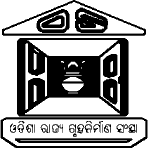 ODISHA STATE HOUSING BOARDSachivalaya Marg, A/32, Kharavela Nagar, Bhubaneswar-751001 Phone: 0674-2393524, EPABX- 2390141, 2391542For Office UseRef No:Date:To be filled-in by the ApplicantToThe Housing Commissioner-cum-Secretary, Odisha State Housing Board, BhubaneswarSirI/We request to register my/our name for consideration of allotment ofShop/Department Store at Dumduma, Ph-VI, BhubaneswarShop at Kalarahanga, BhubaneswarHIG Residential Plot/Commercial plot/MIG Core House at Dhenkanal Ph-IEWS flat at Dhenkanal Ph-IILIG Core House at Badapatrapali, Sundargarh, Ph-III/We furnish below the particulars for the purpose.Name :(Block letter)Name of Parents(Block letter) Father / HusbandMother Dist:At:Po: P.S:Pin:Po: P.S:Dist.: Pin:StateMobile No.:04.Nationality:State : Contact Phone    No.: E-mail:06.PAN No.:	07. Aadhaar No.-Age:	Date of Birth :Occupation(Please specify name of Employer)Details of EMD & Processing FeeEMD Amount	DD/UTR No. & DateProcessing Fee	DD/UTR No. & DateGSTBank Account details, in case opting for Online refund in the event ofNon-allotment. On-line refund i.e. RTGS/NEFT will be made only in the name of the applicant :Do you or any of your family members own/have been allotted by any Govt. Agency/ Authority/OSHB any house/plot/flat/shop/Shop-cum-Residence within the locality/Bhubaneswar Municipal Corporation area where the Housing Scheme exists.(Family means husband, wife and minor children)Yes	NoI/We undertake that the following persons are the members of my/our family as noted in	statement below. (Family means husband, wife, and minor children)The Present Annual Income of my family from all sources is Rs. 	                  (Rupees ) only.Bid Value quoted in respect of Shop/HIG Residential Plot/commercial Plot/House at______I/We hereby declare that the above information is correct.I/We agree to abide by the conditions contained in the Orissa Housing Board Act, 1968 & Allotment Regulation 1970, the extant Rules and Regulation and Board decisions framed there under or any other order, instruction duly issued by the Board from time to time. In case of voluntary withdrawal from the scheme for any reason whatsoever, I/We will not claim any interest on the deposited amount. I/We have read the contents relating to the terms and conditions of allotment of one MIG House/flat/Plot/Shop/Department store/EWS Flat in _______________________scheme, in detail as mentioned in the Brochure and hereby agree to abide fully by the terms and conditions and accordingly, put my/our signature on this.I/We hereby enclose the following documents as required. (Please put ‘tick mark’ against the document   enclosed)Identity Proof – Copy of Voter ID/ PAN Card/ Driving License/Aadhar Card.Residential Proof – Copy of Telephone Bill/ Electricity Bill/ Bank Pass BookOriginal Affidavit in prescribed formatCopy of Receipt in support of payment of EMDRecent Passport size photograph duly attested – 01One cancelled cheque of the applicant (in case opting for refund through NEFT/RTGS).Two self addressed envelopes of size 12 cm. X 26 cm. Specimen Signature1.2.3.FULL SIGNATURE OF THE APPLICANT DATE:FORM OF AFFIDAVITBefore Executive Magistrate/Notary PublicIn the Court/Office of Shri…	Executive Magistrate/NotaryPublic	Place	I/We,Shri/Smt………………………………………….............Aged………............................Son/Daughter/Wife	of	Shri… ..........................................Resident	of	..............................................	P.O……………………P.S… ................................. in	the	districtof………………………………at	present	byProfession.	do hereby solemnly affirm and state as follows:That I/We am/are an applicant to the Odisha State Housing Board for allotment of a EWS Flat /MIG/ LIG House/ Plot/Shop/HIG Plot at 	(Name of the Scheme)That I/We or any of my/our family members do not own/owns or have been allotted any residential house/plot/flat/shop/Shop-cum-Residence by OSHB or any Govt. authority in the locality/Bhubaneswar Municipal Corporation area (as per the scheme applied for) where the Housing Scheme exists, as per the conditions contained in the Brochure under “Terms and Conditions of Allotment”.That I/We have not sold/ transferred/ purchased any residential house/plot / flat/shop/Shop-cum-Residence allotted by OSHB or any Govt. Authority in the locality/ Bhubaneswar Municipal Corporation area( as per the scheme applied for) where the Housing Scheme exists, as per the conditions contained in the Brochure under “Terms and Conditions of Allotment”.That my/ our annual family income from all sources is Rs. 	/-.That I/We undertake to pay the bid value of the HIG plot /Plot/Shop/MIG House or full cost as fixed by OSHB after allotment and before taking over possession, as per terms and conditions of the Brochure.That the facts stated in this application and documents appended to it are true to the best of my/our knowledge and belief and shall be construed as a part of this affidavit.That I/We am/are well aware of the terms and conditions contained in the Brochure and filled up the Application Form and agree to abide by the same in all respect.Identified by meAdvocate	      Signature of the DeponentI/We Shri/Smt……………………………………………….....Aged	Son/Daughter/Wifeof Shri ………………………………Resident…………………............................…P.O…………………............. P.S………………...........in the district of…	atpresent…........................................................... by Profession	who isidentified by Shri	, advocate appears before me and stateson oath that content of this affidavit are true to the best of his/her/ their knowledge and belief.Deponent                     Executive Magistrate/Notary PublicODISHA STATE HOUSING BOARD ALLOTMENT OF HIG PLOT/FLAT/ /PLOT/SHOP                                             ACKNOWLEDGEMENT RECEIPT(Details to be filled up by Applicant except Ref. No.)(Allotment Branch Copy)	Ref. No.Applicant’s Name 	Type of Flat/Plot/Shop/House applied: 	Scheme Name 	Details of Deposit	:Kindly quote this reference no. in all your future correspondenceAuthorized Signatory O.S.H.B.DateODISHA STATE HOUSING BOARD ALLOTMENT OF HIG PLOT/FLAT /PLOT/SHOP                                             ACKNOWLEDGEMENT RECEIPT(Details to be filled up by Applicant except Ref. No.)(Accounts Branch Copy)	Ref. NoApplicant’s Name 	Type of Flat/Plot/Shop/House  applied: 	Scheme Name 	Details of Deposit	:Kindly quote this reference no. in all your future correspondenceAuthorized Signatory O.S.H.B.DateODISHA STATE HOUSING BOARD ALLOTMENT OF HIG PLOT/FLAT /PLOT/SHOP                                              ACKNOWLEDGEMENT RECEIPT(Details to be filled up by Applicant except Ref. No.)(Applicant’s Copy)	Ref. No.1.   Applicant’s Name 	Type of Flat/Plot/Shop/House  applied: 	Scheme Name 	Details of Deposit	:Kindly quote this reference no. in all your future correspondenceAuthorized Signatory O.S.H.B.DateBank NameBranch NameIFSCcodeName of the Account Holder(same	as	thename of the applicant)Account No.SI.No.RelationName(s)Agei.Husband/Wifeii.Son(s)iii.Daughter(s)Plot/House/Shop No.Quoted Bid ValueShop No.Department StoreHIG plot No.Commercial PlotMIG House No.ParticularsAmount (Rs.)DD/Scroll No.Date1. E.M.D.2. Processing Fee3. GSTParticularsAmount (Rs.)DD/Scroll No.Date1. E.M.D.2. Processing Fee3. GSTParticularsAmount (Rs.)DD/Scroll No.Date1. E.M.D.2. Processing Fee3. GST